15.05.2020г.Повторение темы «Нахождение части от целого и целого по значению части».Повторите п. 4.12 стр.208.Прочитайте изложенный ниже материал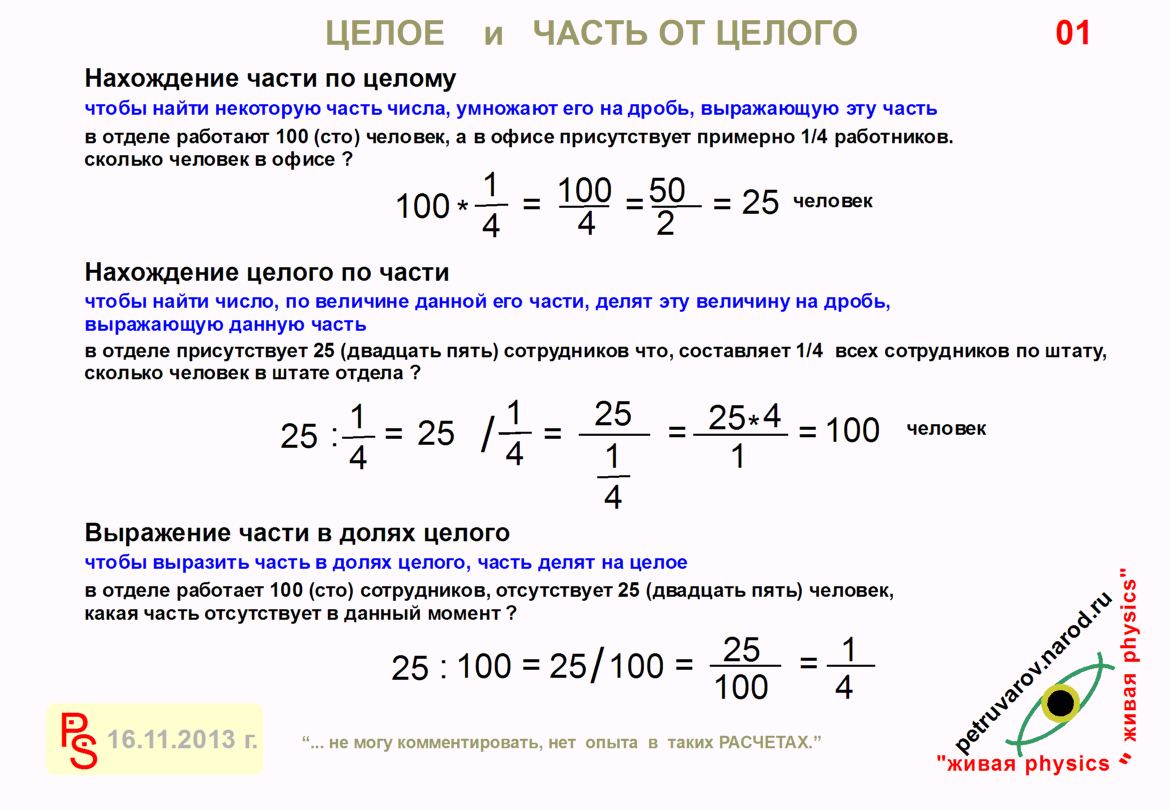 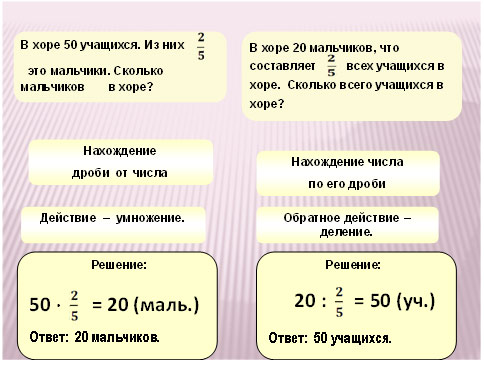 Выполните задания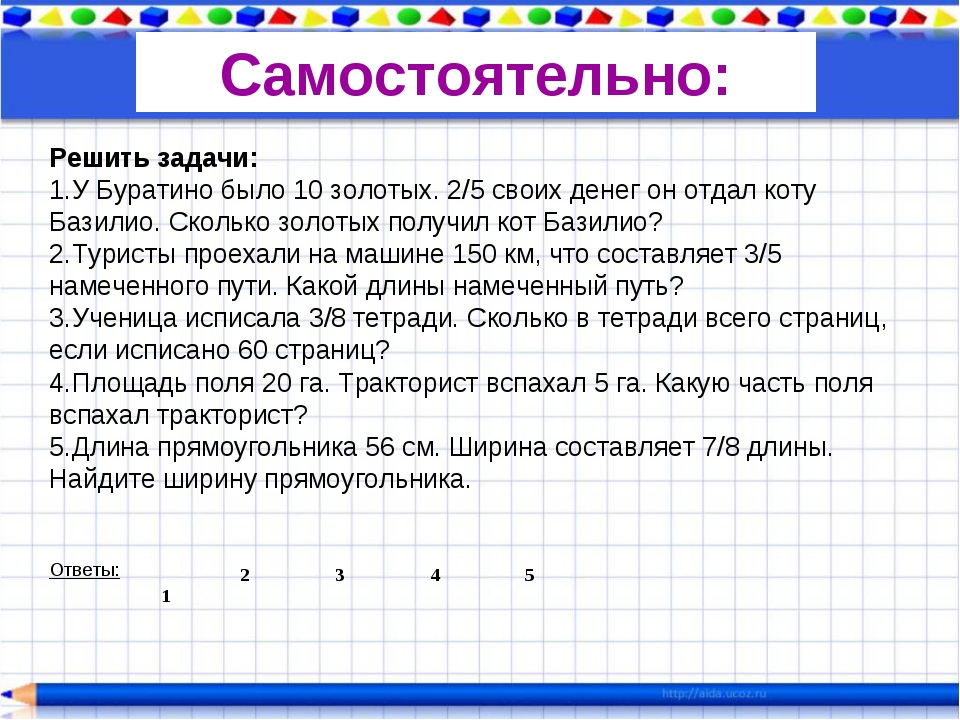 